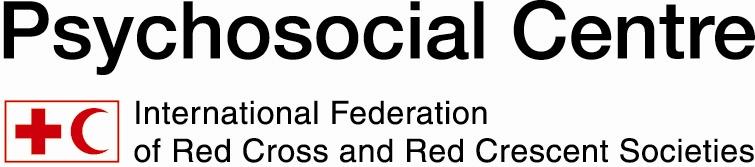 ДОБРО ПОЖАЛОВАТЬ В ДВИЖЕНИЕ КРАСНОГО КРЕСТА И КРАСНОГО ПОЛУМЕСЯЦАБлагодарим вас за то, что вы присоединились к движению Красного Креста и Красного Полумесяца в качестве волонтера, чтобы помогать другим в трудную минуту. В данной брошюре содержится основная информация о сотрудничестве в качестве волонтера с крупнейшей в мире гуманитарной организацией, а также краткое введение в задачи и обязанности волонтеров. Мы сделаем все возможное, чтобы помочь вам выступить в роли волонтера, и чтобы дать вам почувствовать себя частью волонтерского сообщества. Если по какой-либо причине вы решите, что сотрудничество с нами в качестве волонтера не для вас, сообщите об этом лидеру команды волонтеров.Спонтанные волонтерыСпонтанный волонтер – это человек, который никак не был связан с организацией по реагированию или волонтерской организацией, и который предлагает свою помощь в осуществлении мер по реагированию и восстановлению после бедствия без предварительного планирования. Спонтанные волонтеры нередко являются представителями сообщества, затронутого бедствием. Знание ситуации на месте является большим преимуществом при реагировании на кризис. В то же время важно отметить, что такие кризисные ситуации могут затронуть волонтеров сильнее, чем можно предположить, поскольку они происходят в местных общинах.7 ОСНОВОПОЛАГАЮЩИХ ПРИНЦИПОВМеждународное движение Обществ Красного Креста и Красного Полумесяца является крупнейшим в мире волонтерским объединением. В 191 стране имеются Национальные общества Красного Креста или Красного Полумесяца, которые помогают нуждающимся людям в их повседневной жизни и кризисных ситуациях. Мандат Обществ Красного Креста и Красного Полумесяца включает принцип оказания помощи государствам, сохраняя при этом независимость самих Обществ. Таким образом, волонтеры могут работать и с государственными органами.Эмблемы Обществ Красного Креста и Красного Полумесяца защищены. Если волонтеры надевают их, то они обязаны соблюдать семь принципов: гуманность, беспристрастность, нейтральность, независимость, добровольность, единство и универсальность. Волонтеры должны быть четко опознаваемы благодаря жилету, кепке или идентификационному значку и должны быть старше 18 лет. Как правило, они работают в парах или в группах, возглавляемых лидерами команд волонтеров.СЛЕДОВАНИЕ ИНСТРУКЦИЯМЧтобы оказывать помощь в условиях любой действующей кризисной ситуации, волонтеры обязаны уважать и следовать инструкциям, предоставляемым органами власти, например, полицией, службами гражданской защиты, а также Обществом Красного Креста или Красного Полумесяца. Указанные стороны обучены оценивать ситуацию и выбирать наиболее оптимальный план действий. Невыполнение инструкций может поставить под угрозу безопасность людей и усложнить операцию по оказанию помощи. Ожидается, что волонтеры будут соблюдать установленную субординацию. Прежде чем приступить к выполнению действий, убедитесь, что лидер команды четко обозначен.безопасностьГлавным вопросом является безопасность, поскольку важно сохранить способность помогать другим. Не принимайте на себя риски, которые могут угрожать вашей безопасности или безопасности других людей, поскольку это может иметь серьезные последствия. Если ситуация кажется небезопасной, без колебаний сообщайте об этом лидеру команды и ее членам.ДЕЯТЕЛЬНОСТЬ ВОЛОНТЕРОВ В РАМКАХ РЕАГИРОВАНИЯ НА covid-19Необходимо строго соблюдать все инструкции, данные ВОЗ и органами здравоохранения. Прежде чем вносить какие-либо изменения или начинать осуществлять новую деятельность, обязательно проверьте последние обновления информации со стороны ВОЗ и государственных органов.инструктажПеред выполнением задач волонтеры должны пройти инструктаж. Лидер команды волонтеров объяснит, что необходимо сделать, где, кому и как помочь, а также когда и где будут проводиться встречи для представления отчетов и материалов. Рекомендуется в ходе инструктажа делать заметки и записывать ключевые номера телефонов на мобильном телефоне и в данной брошюре.ПОРУЧЕНИЕ ЗАДАНИЙ И ПРАВО ОТКАЗАТЬСЯ ОТ ИХ ВЫПОЛНЕНИЯЛидер команды будет распределять задания для волонтеров. Предпочтительно, если при регистрации в качестве волонтера вы сообщите лидеру команды о своих полезных навыках и способностях.Волонтеров не следует просить вмешиваться в ситуацию, если существует угроза насилия или опасность, и они имеют право отказаться от задания.Серьезно позаботьтесь о себе; веская причина отказаться от задания, если:Волонтер близок с теми, которые нуждаются в его помощи, или он сам находится в аналогичной ситуацииВолонтер плохо себя чувствует или нуждается в отдыхеСитуация и условия, в которых ведется работа,сложные и требуют большой ответственности Порученные задания превышают возможности и профессиональные знания волонтеразащита детейВ кризисных ситуациях очень важна защита детей, в частности, потому, что дети (любые лица младше 18 лет) при возникновении кризиса сталкиваются со многими рисками. Крайне важно бережно относиться к детям и гарантировать непричинение им вреда. И по закону, и по кодексу поведения волонтерам запрещено жестоко обращаться с детьми, эксплуатировать и травмировать детей. Не следует оставаться наедине с детьми; если ребенку необходимо поговорить с волонтерами конфиденциально, можно выполнить это действие под визуальным наблюдением, но в условиях, исключающих возможность подслушивания, или в присутствии двух волонтеров. Такая мера имеет двойную функцию: она обеспечивает безопасность обеих сторон. Если появляются какие-либо опасения касательно благополучия ребенка, волонтерам следует сообщить об этом лидеру команды и органам власти.конфиденциальностьВ ходе и по завершении волонтерской деятельности необходимо сохранять конфиденциальность; это понятие включает в себя все, что волонтер видел, слышал и читал. В кризисной ситуации волонтеру могут рассказывать личные истории, которые следует хранить в тайне и не передавать лицам, не имеющим отношения к организации, или средствам массовой информации. При съемке фотографий, видео и т. д. всегда необходимо получать согласие участвующих сторон. Особые правила применяются в отношении лиц, не достигших 18 лет, когда для фотографий требуется согласие их опекунов и т. д. Если волонтеру сообщают о незаконном поведении, вреде или риске в отношении лиц, не достигших 18 лет, он обязан сообщать об этом органам власти. Если у вас возникают вопросы и сомнения, проконсультируйтесь с лидером команды.поддержка группыВолонтеры часто работают в парах, даже если направляются на выполнение задания одной командой. Контроль за здоровьем других членов команды является приоритетом. Забота о других и о себе важна для успешного выполнения любого задания. В ходе выполнения работы не забывайте делать перерывы, пить и есть. Даже короткие перерывы помогут членам команды дольше сохранять силы для работы.средства массовой информацииВ условиях кризисов и чрезвычайных ситуаций СМИ будут интересоваться тем, что происходит. Важно отстаивать достоинство людей, образ которых создают СМИ, особенно достоинство детей. Волонтеры могут разговаривать с представителями СМИ о своей деятельности с разрешения лидера команды, но не могут обсуждать какие-либо конкретные случаи, поскольку это может раскрыть личности. Обсудите с лидером команды, разрешено ли использование социальных сетей, и если да, то каким образом. Помните, что ни при каких обстоятельствах волонтерам не разрешается делать фотографии или снимать видео для частного пользования. Необходимо получать согласие для съемки фотографий и видео, для проведения интервью и т. д.; для участия детей необходимо получать согласие их опекунов.непричинение вредаСледует придерживаться принципа «не навреди». Волонтеры постоянно помнят о защите достоинства людей, которым они помогают. Они также думают и обсуждают о том, приносят ли их действия пользу нуждающимся или присутствуют личные мотивы, которые могут препятствовать беспристрастности их суждений.обязанность информировать и представлять отчетыЧтобы лидер команды знал, что задание выполнено, по завершении действий волонтеры должны отчитаться ему о том, как выполнялось поручение, что было сделано, столкнулись ли они с проблемами, и существуют ли какие-либо ситуации, требующие поддержки в дальнейшем. Помимо этого, волонтеры могут сообщить, нуждаются ли они сами в поддержке для обеспечения их благополучия.психосоциальная помощь в кризисных ситуацияхВ тяжелые времена социальная поддержка важна как никогда. Найдите способы показать другим, что вы заботитесь о них.Предлагаются следующие советы:Общайтесь с другими людьми, с которыми вы чувствуете себя комфортно, по телефону, электронной почте, социальным сетям и т.д.Проявляйте интерес и заботу о других, особенно о детях, стариках и молодежи, навестив ихРазговаривая по телефону и т. д., помогайте друг другу, рассказывая о положительном и отрицательном опыте; заканчивайте разговор обсуждением положительного опыта.Уважайте свое право и право других не обсуждать то, о чем люди не хотят говорить.Будьте физически активными и поддерживайте режим питания и сна как можно дольше – это особенно важно в условиях карантинаСледуйте инструкциям органоввласти и избегайте обилия информациио событиях в СМИ – ограничьте время поиска новостей о вирусеСемья и друзья, которые находятся в других странах, могут оченьбеспокоиться и часто будут посылать сообщения свопросами. Сделайте так, чтобы в согласованное время они получали информацию о том, что вы здоровы, чтобы их беспокойство излишне не тревожило вас.помощь детямЛицам, которые отвечают за благополучие детей, предлагаются следующие советы:В кризисных ситуациях дети должны быть физически и эмоционально рядом со своей семьей и друзьями. Это может быть сложно при наличии указаний по сведению тесного контакта к минимуму. Развивайте язык знаков с детьми, которые заменят разные виды объятий без прикосновения, учите их мыть руки, кашлять в локоть ине пожимать руки другим.Будьте максимально спокойны в словахи действиях, чтобы создать безопасную среду для детей.Проводите дополнительное время с детьми, занимаясь их любимыми делами – играми и другой деятельностью, стимулирующей активность, а также учите их ежедневно уделять времядля пассивного отдыха. Составьте список дел,которыми можно заняться в такие моменты: например, читать, рисовать или слушать музыку. При необходимости обучите детей техникам, помогающимснижать уровень беспокойства.Когда дети задают вопросы о ситуации, они нуждаются в простых и конкретных ответах. Будьте честны и правдивы, но избегайте давать детям перегружающую или пугающую информацию. Потратьте время, чтобы объяснить им ситуацию с учетом их возраста и уровня развития.Не забывайте предоставлять информацию и избегать чрезмерного влияния тревожных сообщений по радио, телевидению или в социальных сетях.Старайтесь, чтобы ваши переживания не доставляли беспокойства детям, иначе они тоже будут волноваться.